РОССИЙСКАЯ ФЕДЕРАЦИЯКЕМЕРОВСКАЯ ОБЛАСТЬНОВОКУЗНЕЦКИЙ МУНИЦИПАЛЬНЫЙ РАЙОНЧИСТОГОРСКАЯ СЕЛЬСКАЯ ТЕРРИТОРИЯЧИСТОГОРСКИЙ  СЕЛЬСКИЙ СОВЕТ НАРОДНЫХ ДЕПУТАТОВР Е Ш Е Н И Е от  29.06.2010 № 101Об утверждении схемы многомандатных избирательных округов для проведения выборов депутатов Совета народных депутатовЧистогорского сельского поселения первого созываРуководствуясь статьей 18 Федерального закона от 12.06.2002 № 67-ФЗ «Об основных гарантиях избирательных прав и права на участие в референдуме граждан Российской Федерации», статьей 9 Закона Кемеровской области от 12.12.2005 № 147-ОЗ «О выборах в органы местного самоуправления в Кемеровской области», статьями 2, 3 Закона Кемеровской области от 04.05.2010 № 52-03 «О внесении изменений в некоторые законодательные акты Кемеровской области в сфере местного самоуправления», статьями 12, 24 Устава муниципального образования «Чистогорская сельская территория», Чистогорский сельский Совет народных депутатовРЕШИЛ:               1.Утвердить схему многомандатных избирательных округов для проведения выборов   депутатов    Совета   народных   депутатов   Чистогорского сельского поселения первого созыва согласно приложению к настоящему Решению.          2.Опубликовать настоящее Решение в Новокузнецкой районной газете «Сельские вести».          3.Настоящее   Решение   вступает   в   силу   со   дня   его   официального опубликования.Глава Чистогорской сельской территории И.И. ШерстюкПриложение к решению Чистогорского сельского  Совета народных депутато т 29.06.2010 №101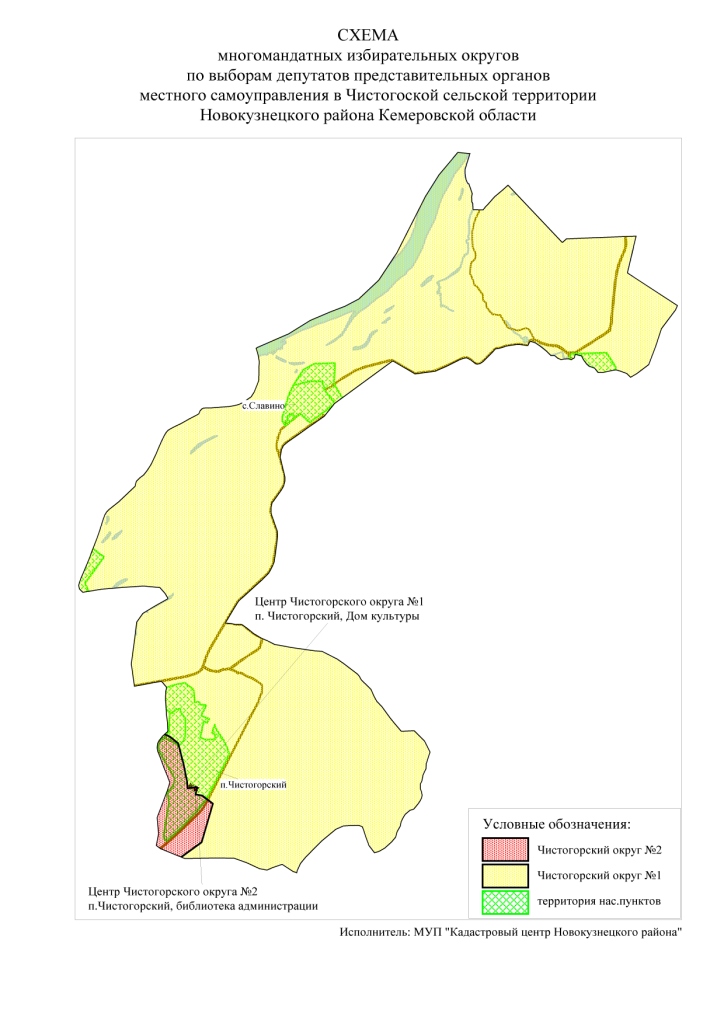 Чистогорский избирательный округ № 1(пятимандатный)Место нахождения окружной избирательной комиссии: г. Новокузнецк,   ул. Сеченова, 25, здание администрации Новокузнецкого района.          Численность избирателей: 1852 человек.          В избирательный округ входят: с. Славино; дома пос. Чистогорский: с №1 по №25, с №41 по №45, 45а, 45б, 46, 46а, 46б, 47, 47а, 48, 48а, 49, 86 ,87 , 88,95.Чистогорский избирательный округ № 2(пятимандатный)         Место нахождения окружной избирательной комиссии: г. Новокузнецк, ул. Сеченова, 25, здание администрации Новокузнецкого района.         Численность избирателей: 1779 человек.         В избирательный округ входят:         дома пос. Чистогорский №26, 27, 29, с №30 по №37, №37 общ., №38, с №50 по №58, №67, 75, 76.